BOEKBESPREKING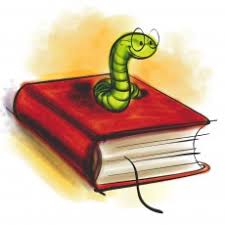 RobineMaandag 30 oktoberNinaDinsdag31 oktoberTarahWoensdag 1 novemberEsméeDonderdag2 novemberChrisMaandag 6 novemberFinnDinsdag7 novemberMaaikeWoensdag 8 novemberYasminDonderdag9 novemberOwenVrijdag10 novemberLeahDinsdag14 novemberStefWoensdag 15 novemberDaphneMaandag 20 novemberBiancaDinsdag21 novemberRyanWoensdag 22 novemberLizDonderdag23 novemberBahezVrijdag24 novemberJackMaandag 27 novemberJenteDinsdag28 novemberReinWoensdag 29 novemberDannyDonderdag30 novemberJaysonMaandag 4 decemberJochemWoensdag 6 decemberJaleDonderdag 7 decemberDanishaVrijdag 8 decemberTedMaandag 11 decemberKjelldDinsdag 12 decemberRubenWoensdag 13 decemberMelleDonderdag14 december